河海大学部门文件河海海洋总支〔2016〕6号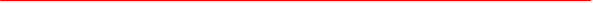 海洋学院“健康微积分”活动实施办法（试行）为了引导广大学生积极“走下网络、走出宿舍、走向操场”，养成健康良好的学习生活习惯，结合本院具体情况，学院经研究决定，在学生中实施“健康微积分”活动，特制定办法如下：一、活动对象海洋学院全日制在读本科生、研究生。二、积分项目及规则1、积分项目分为生活篇、学习篇、运动篇、活动篇四部分，积分项目及积分规则详见附件。2、积分包括正分和负分。3、积分可兑换奖品。4、积分可相互赠与，赠与部分不超过本人积分的30%。5、积分每月公示一次，如对公示有异议，可以申请复查。6、禁止提供虚假信息，否则将给予院内通报批评处分。三、违规清零凡在活动实施期间出现以下情况者，积分将清零处理。1、违反校规校纪受到处分者。2、伪造积分材料者。3、包庇或帮助伪造积分材料者。四、其他1、由学院学生工作领导小组领导健康微积分组织实施工作，由学院学生会生活部牵头实施，各班委负责汇总、审核、报送等工作。2、本办法实施过程中，如有未涉及到的事项，将提交学院学生工作领导小组讨论解决。3、本办法自发行之日起实施。附件：海洋学院“健康微积分”积分项目及规则中共河海大学海洋学院总支部委员会                        2016年11月16日河海大学海洋学院党总支         2016年11月16日印发  录入：安杰晶                             校对：鲍威附件：积分项目及积分规则赋分类别赋分内容赋分规则备注生活篇早7点前起床1分/次单项持续保持一学期附加积10分生活篇晚11:00前睡觉1分/次单项持续保持一学期附加积10分生活篇宿舍成绩排宿舍楼前三名1分/次单项持续保持一学期附加积10分生活篇熄灯后影响他人休息-2分/次生活篇使用违规电器-5分/次生活篇夜不归宿-10分/次学习篇上课不带手机，或手机上交1分/次单项持续保持一学期附加积10分学习篇上课前五分钟及以上到教室1分/次单项持续保持一学期附加积10分学习篇每天累计自习3小时以上1分/天单项持续保持一学期附加积10分学习篇上课积极主动提出或回答问题1分/次单项持续保持一学期附加积10分学习篇迟到、早退-2分/次学习篇上课吃东西-2分/次学习篇逃课-10分/次运动篇进行球类运动、骑行、爬山、跳舞、健身房器械训练等运动类项目每半小时积1分，单次积分不超过5分保持一学期附加积10分运动篇每日步数比拼超过10000积2分（提供手机截图）保持一学期附加积10分运动篇跑步1分/次（每次三公里以上）保持一学期附加积10分活动篇参加学校、学院、班级集体活动2分/项社团、学生组织等活动组织者不积分活动篇参加学校、学院、班级各类比赛4分/项社团、学生组织等活动组织者不积分